Министерство образования, науки и молодёжной политики Краснодарского краяПлан работы  краевой инновационной площадки (КИП-2016) на 2018 годМуниципального бюджетного общеобразовательного учреждения гимназия №1по теме: «ИННОВАЦИОННЫЙ ПОДХОД К ОРГАНИЗАЦИИ ПРОФОРИЕНТАЦИОННОЙ РАБОТЫ В СИСТЕМЕ ИНТЕГРАЦИИ ПРОФИЛЬНОГО, ДОПОЛНИТЕЛЬНОГО И ПРЕДПРОФЕССИОНАЛЬНОГО ОБРАЗОВАНИЯ»Сочи2018 План работы краевой инновационной площадки на 2018 год1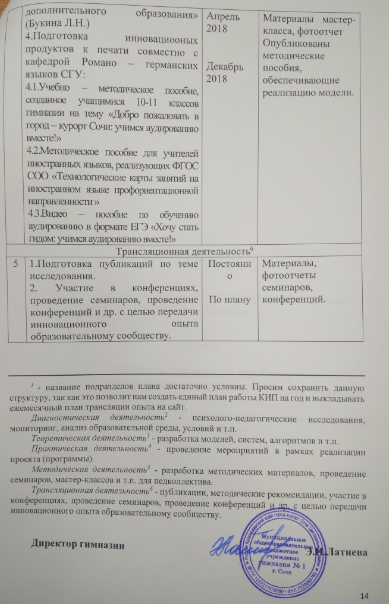 Юридическое название организации (учреждения)Муниципальное бюджетное общеобразоввательное учреждение гимназия №1Сокращенное название организации (учреждения)Гимназия №1Юридический адрес, телефон354000, город Сочи, ул. Юных ленинцев, 5/1.8 (862) 264-71-96 (факс), 8 (862) 264-69-91, 8 (862) 264-71-09,Телефон, факс, е-mail8 (862) 264-71-96 (факс), 8 (862) 264-69-91, 8 (862) 264-71-09,E-mail: gymnasium1@edu.sochi.ruФИО руководителяЛатиева Эльвира ИзмаиловнаНаучный руководитель (если есть). Научная степень, званиеНетАвторы представляемого опыта (коллектив авторов)1.Латиева Эльвира Измаиловна - Директор МОБУ гимназии №189184095807E-mail: gymnasium1@edu.sochi.ru2.Тихонова Татьяна Евгеньевна, к.п.н.,Заместитель директора по УМР89184002449E-mail: gymnasium1@edu.sochi.ruНаименование инновационного продукта (тема)Инновационный подход к организации профориентационной работы в системе интеграции профильного, дополнительного и предпрофессионального образования.   Основная идея (идеи)деятельности краевой инновационной площадки          Основная идея инновации данного проекта заключается в том, что основой организации профориентационной подготовки старшеклассников выступает интеграция трех образовательных направлений: профильного, дополнительного и предпрофессионального, каждый из которых, в свою очередь имеет  ряд своих уникальных инновационных компонентов. Так как обучение в МОБУ гимназии №1 на третьем уровне общего образования является профильным, специально разработанные элективные курсы в рамках предпрофессионального и дополнительного образования «вплетаются» в образовательное пространство гимназии, скоординированно и целенаправленно формируя три основных, на наш взгляд, навыка, необходимых  будущему специалисту любой профессиональной области, а также регламентируемых как одни из основных навыков  метапредметного обучения в рамках ФГОС:безупречное владение культурой делового и бытового общения на русском и иностранном языках;владение навыками ИКТ, умение общаться с компьютером на «ты», быть подкованным и продвинутым IT – пользователем, уметь работать в Интернете, создавать веб-сайты на любую заданную тему на профессиональном уровне, обращаться с электронной почтой, запрашивать и находить необходимую информацию.владение навыками проектной деятельности, умение организовать свою работу над проблемным исследованием, спланировать этапы исследовательской деятельности, провести эксперимент, разбираться в методах исследования, правильно фиксировать полученные результаты, проводить самодиагностику, представлять свой проект научно – гимназическому сообществу.Интеграция профильного, дополнительного и предпрофессионального образования осуществляется в рамках преподавания школьных предметов и элективных курсов, направленных на формирование и совершенствование основ профессиональных навыков, а также профессиональной культуры общения.Профильное обучение в 5-11 классах представлено изучением следующих предметов на профильном уровне: английский язык, русский язык, бизнес – английский (на английском языке), английская литература на английском языке, второй иностранный язык – французский, Интернет – ресурс образования, основы православной культуры, кубановедение.Предпрофессиональное обучение в 10 классе представлено изучением  элективного курса по  профессии «Гид – переводчик» на английском и французском языках. Работа по программе  профессионального образования, реализующая данное профориентационное направление, обеспечивается в рамках сотрудничества педагогическим коллективом преподавателей – профессионалов кафедры романо – германских языков Сочинского государственного университета, имеющих научную степень и богатый опыт работы в сфере сервиса и туризма, комплектами авторских адаптированных для школьников методических материалов, учебных пособий и программ СГУ, учебными ресурсами МОБУ гимназии №1, ресурсным центром МОБУ гимназии №1. После окончания курса и защиты выпускной квалификационной работы, организованной как проектная деятельность на английском и французском языках, старшеклассники получают сертификат, удостоверяющий, что они прошли курс профессиональной подготовки по заданной программе, что является первой ступенькой на пути их профессионального и карьерного роста.          Дополнительное обучение в 10-11 классах представлено изучением программы дополнительного образования по информатике и ИКТ «Профессия и ИКТ» - в рамках элективного курса.          Вся модель организации профориентационной работы в МОБУ гимназии №1 имеет  три приоритетных направления,  профессиональная информация, профессиональное воспитание, профессиональное консультирование  - реализуемых как в рамках интеграции вышеописанных программ, так и самостоятельно посредством различных форм внеурочной работы: классных часов, психологических тренингов, «круглых столов», бесед, консультаций и других форм работы.Цель деятельности инновационной площадкиТеоретическое обоснование, разработка и апробация процесса формирования у старшеклассников основ профессиональных навыков и профессиональной коммуникативной культуры, в частности, в условиях интеграции профильного, дополнительного и предпрофессионального обучения.Задачи деятельности1) установить сущность и структуру коммуникативной культуры как интегрального личностного образования, детализировать в полиязыковом аспекте, конкретизировать применительно к старшему школьному возрасту; 2) раскрыть концептуальные основы интегративного подхода к формированию основ предпрофессиональных навыков, и предпрофессиональной	 коммуникативной культуры старшеклассников, в частности, в условиях интеграции предпрофессионального, дополнительного и профильного обучения;3) разработать и экспериментально апробировать модель процесса формирования предпрофессиональных навыков, и предпрофессиональной	 коммуникативной культуры старшеклассников, в частности, в условиях интеграции предпрофессионального, дополнительного и профильного обучения; описать содержание и педагогический инструментарий ее реализации;4) определить организационно-педагогические условия, обеспечивающие эффективную реализацию разработанной модели.Нормативно-правовое обеспечение инновационной деятельности                В инновационной деятельности основного общего образования используются документы различного уровня – от актов международного права, федеральных законов до постановлений местных органов власти, решений Минобрнауки РФ, муниципальных и региональных органов управления образованием, органов управления и должностных лиц самой гимназии.	Смысл, содержание и применение любых нормативно – правовых актов прежде всего определяется правами и свободами человека и гражданина, установленными Конституцией Российской Федерации. «Педагогические инновации должны способствовать наиболее полному осуществлению права на образование», права каждого свободно распоряжаться своими способностями к труду, выбирать род деятельности, профессию, другими правами и свободами, раскрываемыми в главе 2 первого раздела Конституции РФ.	Центральное место в нормативно – правовом обеспечении развития инновационной деятельности в МОБУ гимназии №1принадлежит закону РФ «Об образовании». Знание закона позволяет директору гимназии как руководителю всей инновационной деятельности гимназии отстаивать интересы своего коллектива, защищать их от любых и чьих бы то ни было посягательств, от некомпетентного вмешательства в педагогический и управленческий процессы, самостоятельно реализуемые МОБУ гимназией №1.Другие документы, положенные в основу  инновационного проекта:Закон РФ "Об основных гарантиях прав ребёнка".Конвенция о правах ребёнкаКонцепция  социально-экономического  развития  России  до 2020 года «Концепция Федеральных государственных образовательных  стандартов общего образования» (М. Просвещение, 2009)Концепция долгосрочного социально-экономического развития Российской Федерации на период до 2020 года (утверждена Постановлением Правительства РФ от 17.02.2008 № 1662-р); Концепция профильного обучения на старшей ступени общего образования, утвержденной приказом Министерства образования Российской Федерации от 18.07.2002г. № 2783.Концепция развития системы образования г. КраснодараКраевая целевая программа «Развитие образования в Краснодарском крае на 2011 - 2015 годы» (утверждена Постановлением главы администрации (губернатора) Краснодарского края от 28 октября 2010 г. N  961), Национальная  образовательная  инициатива  «Наша  новая школа» (Приказ Президента РФ Пр-271 от 04.02.2010 ПР-271)Национальная доктрина образования Российской Федерации до 2025 года (утверждена Постановлением Правительства РФ от 04.10.2000  N 751);Национальная стратегия действий в интересах детей на 2012 - 2017 годы (утверждена Указом Президента РФ от 01.06.2012 № 761);План мероприятий («дорожная карта») «Изменения в отраслях социальной сферы, направленные на повышение эффективности образования и науки» (утверждён Распоряжением Правительства РФ от 30.12.2012 № 2620-р);План-график выполнения задач в сфере образования и науки, определённый указами Президента РФ от 7 мая 2012 года №597 «О мероприятиях по реализации государственной социальной политики» и №599 «О мерах по реализации государственной политики в области образования и науки»;приказ департамента образования и науки Краснодарского края
от 16.09.2011 № 4935 «Об утверждении Положения о региональной системе оценки качества образования»;Приказ Минобрнауки №1897 «Об утверждении федерального государственного образовательного стандарта основного общего образования». Приказ Минобрнауки России №373 «Об утверждении и введении в действие федерального государственного образовательного стандарта начального общего образования»Приоритетный национальный проект «Образование».Федеральная целевая программа развития образования на 2011-2015 г.г. (утверждена постановлением Правительства Российской Федерации от 7 февраля 2011 г. №61)Федеральные государственные образовательные стандарты начального общего образования (утверждены  Министерством образования и науки РФ, приказ от 06.10. 2009 №373, зарегистрирован в Минюст России от 22 декабря 2009 г.  № 15785), Федеральные государственные образовательные стандарты основного общего образования (утверждены  Министерством образования и науки РФ, приказ от 17.12. 2010 №1897, зарегистрирован в Минюст России от 01.02.2011 г.  № 19644), Федеральный Закон №83-ФЗ «О совершенствовании правового статуса государственных (муниципальных) учреждений.Устав МОБУ гимназии № 1г.Сочи Краснодарского краяЛокальные акты МОБУ гимназии №1.Обоснование её значимости для решения задач государственной политики в сфере образования, развития системы образования Краснодарского краяБазовым положением системно-деятельностного подхода, являющегося концептуальной основой ФГОС, служит тезис о том, что развитие личности в системе образования обеспечивается, прежде всего, формированием универсальных учебных действий, выступающих в качестве основы образовательного и воспитательного процесса.  Компетентностный подход, заложенный нами  в основу реализации профориентационной  работы, направлен на достижение учащимися способности эффективно использовать полученные знания и навыки при решении самых разнообразных проблем и практических профессиональных задач. Хотя все 10 и 11 классы образовательных организаций Краснодарского края еще не перешли на ФГОС, данный проект уже сейчас, на экспериментальной основе,  не только обеспечивает доступность внедрения дополнительного профессионально-ориентированного образования на  третьем уровне обучения, но и позволяет старшеклассникам попробовать себя в профессиях гида-переводчика и IT – специалиста, разработчика профессиональных веб-сайтов, а также выстраивает в рамках данной модели систему непрерывного взаимодействия школ с колледжами и  университетами Краснодарского края, что является для старшеклассников важным стимулом при принятии решения о выборе будущей профессии.Новизна (инновационность)1. Конкретизированы в аспекте профильного образования применительно к старшему школьному возрасту компоненты деловой коммуникативной культуры: ценностно-этический, мотивационно-рефлексивный, когнитивный, поведенческий.2. Раскрыты концептуальные основы интегративного подхода к организации профориентационного самоопределения старшеклассников в условиях интеграции профильного, дополнительного и предпрофессионального образования, что обеспечивает скоординированность языковой и профориентационной подготовки школьников в целевом, содержательном и технологическом аспектах.3. На основе разработанного интегративного подхода и общедидактических принципов, выстроена теоретическая модель, раскрывающая особенности построения целостного процесса формирования у старшеклассников основ профессиональных навыков, и деловой (профессиональной) коммуникативной культуры, в частности.4. Определен и научно обоснован комплекс необходимых организационно-педагогических условий, обеспечивающих эффективное профессиональное самоопределение и саморазвитие школьников в условиях интеграции профильного, дополнительного и предпрофессионального образования.Предполагаемая практическая значимостьПо мере реализации проекта материалы размещаются на официальном сайте гимназии №1 в разделе «КИП»http://gymn1.sochi-schools.ru/kip/Учебно – методическое пособие, созданное учащимися 10-11 классов гимназии на тему «Добро пожаловать в город – курорт Сочи: учимся аудированию вместе!»Методическое пособие для учителей иностранных языков, реализующих ФГОС СОО «Технологические карты занятий на иностранном языке профориентационной направленности »Видео – пособие по обучению аудированию в формате ЕГЭ «Хочу стать гидом: учимся аудированию вместе!»Задачи деятельности на 2018 годРазработать инструментарий модели формирования основ профессиональных навыков, и профессиональной (деловой) коммуникативной культуры старшеклассников в условиях интеграции профильного, дополнительного и предпрофессионального образования.№ДеятельностьСрокиОжидаемый результатДиагностическая деятельность2Диагностическая деятельность2Диагностическая деятельность2Диагностическая деятельность21Диагностика эффективности профориентационной работы гимназии №1Мониторинг готовности старшеклассников к профессиональному самоопределению, согласованные с выбором профиля обученияОценка уровня деловой коммуникативной культуры старшеклассниковМай 2018Март-апрель 2018Октябрь - ноябрь 2018Выбраны методики сбора и интерпретации данных.Сформулированы и обоснованы критерии и показатели оценки эффективности по каждому направлению.Теоретическая деятельность3Теоретическая деятельность3Теоретическая деятельность3Теоретическая деятельность321.Представление на официальном сайте гимназии №1 в раздел «КИП» - подраздел «Теоретическая деятельность»http://gymn1.sochi-schools.ru/kip/  следующие материалы:Материалы пленарных и секционных заседаний  заседаний научно – практических конференций, где гимназия распространяет опыт реализации инновационной работы.Разработка технологических карт занятий по иностранным языкам профориентационной направленности в формате ФГОС СОО.Разработка материалов по аудированию для подготовки к ЕГЭ по английскому языку на базе страноведческого материала о городе – курорте СочиНеп-рерыв-но 2018Сформирована методическая база и соответствующий инструментарий для реализации практической части инновационного проектаПрактическая деятельность4Практическая деятельность4Практическая деятельность4Практическая деятельность431.Создание механизмов социального взаимодействия.2. Оптимизация гимназического сайта в условиях реализации модели проекта.3.Проверка механизмов функционирования всех блоков модели, апробирование и корректировка модели4. Проведение мероприятий, обеспечивающих повышение качества образования в гимназии №1в рамках профориентационной работы в системе интеграции профильного, дополнительного и предпрофессионального образования5. Апробация авторских материалов в формате ЕГЭ в турфирме «Ривьера Сочи». 6.Публикация методических пособий.7. Размещение инновационных продуктов на сайте www.youtube.com и на официальном сайте гимназии №1.8.Подготовка учащихся гимназии к чемпионату JUNIORSKILLS в номинации № 53 «Преподаватель младших классов».Май 2018Ежемесячно 2018ЕжемесячНоНоябрь - декабрь 2018декабрь 2018Декабрь 2018С сентября 2018Размещение на сайте гимназии договоров о сетевом взаимодействии с организациями г.Сочи, Краснодарского края.Работа над «Уголком профориентации» http://gymn1.sochi-schools.ru/kip/ugolok-proforientatsii/ Сформированы практические рекомендации по проведению и реализации общественной экспертизы для оценки эффективности внедрения модели в образовательных учреждениях.Результаты мероприятий, фотоотчеты, сценарии мероприятий, мастер-классов, круглых столов, панорамных дискуссий, конкурсов  публикуются на сайте гимназии в разделе «Уголок профориентации». Материалы в формате ЕГЭ к видеоматериалам экскурсий по г.Сочи на английском языке, разработанные учащимися гимназии №1.Методические пособия в печатном и электронном издании.Видеоматериалы экскурсий по г.Сочи на английском языке, разработанные учащимися гимназии №1.Спецрограмма для подготовки учащихся, обеспечиваемая кафедрой романо – германских языков СГУ.Методическая деятельность5Методическая деятельность5Методическая деятельность5Методическая деятельность541.Обобщение передового педагогического опыта на тему «Повышение качества образовательной деятельности через реализацию ФГОС СОО на экспериментальной основе» в рамках 16-ой Всероссийской научно – практической конференции «Лингвофевраль – 2018»2.Презентация продукта  инновационного проекта «Индивидуальный дневник школьника по исследовательской деятельности»3.Открытое мероприятие по информатике и ИКТ «Реализация предпрофильного обучения в системе интеграции профильного и 27-28 Февраля 2018 года Март 2018Публикация статьиМатериалы мастер-класса, фотоотчет